komunikační a informační technologie, s.p.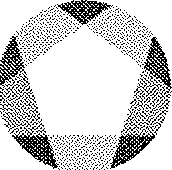 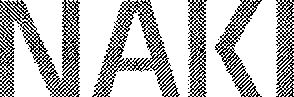 Kodaňská 1441/46, 101 00 Praha 10 - VršoviceIČ 04767543 DIČ CZ04767543Zapsáno v obchodním rejstříku u Městského soudu v Praze, spisová značka A 77322BATPRO napájecí systémy s.r.o. Michelská 18/12a140 00 Praha 4 DIČ: CZ27746895 IČ:	27746895Podle všeobecně platných ustanovení občanského zákoníku a za podmínek uvedených v této objednávce a jejích přílohách objednáváme u Vás s dodací lhůtou:	30.11.2022Vaše číslo:	65163Adresa dodávky: Sklad ředitelství Praha Kodaňská 1441/46 101 00 Praha 1OPol.	Materiál Objedn.množOznačeníJednotka	Cena za jedn. bez DPH	Cena celk. bez DPH0001O  618520301 O1,00Servisní službyJedn.výk.	288.475,40	288.475,40Na základě Vaší nabídky ze dne 21.6.2022 u Vás objednáváme služby v ní specifikované „zajištění výměny staničních baterií".Plnění bude realizováno v souladu s Vaší nabídkou, způsobem tam upraveným a za tam stanovených obchodních podmínek.Termín dodání od 1.9.2022 do 30.11.2022.Celková hodnota CZK	288.475,40Strana: 1/ 2l{I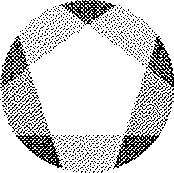 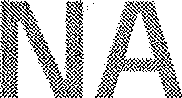 komunikační a informační technologie, s.p.Kodaňská 1441/46, 101 00 Praha 10 - VršoviceIČ 04767543 DIČ CZ04767543Zapsáno v obchodním rejstříku u Městského soudu v Praze, spisová značka A 77322BATPRO napájecí systémy s.r.o. Michelská 18/12a140 00 Praha 4ČísloObjednávky/datum3610003954 / 04.07.2022Odvol.ke kontrak. 5700002622Číslo smlouvy	Cenová poptávka 85/2022Splatnost faktury dle smlouvy je 30 dnů od doručení objednateli.Cenu uveďte na potvrzení objednávky. Číslo objednávky uveďte jako referenci na faktuře. Faktury zasílejte na korespondenční adresu: Národní agentura pro komunikační a informační technologie, s.p. skenovací centrum, Kodaňská 1441/46, 101 00 Praha 10 - Vršovice, nebo v elektronické formě na adresu: xxx.V případě, že plnění dle této objednávky/smlouvy bude podléhat daňovému režimu podle§ 92e zákona č. 235/2004·Sb., o DPH v platném znění, Národní agentura pro komunikační a informační technologie, s.p. prohlašuje, že je plátcem daně z přidané hodnoty a že činnosti, které jsou předmětem této objednávky/smlouvy použije pro svou ekonomickou činnost.Vzhledem k povinnosti uveřejňovat veškeré smlouvy v hodnotě nad 50 tis. Kč bez DPH v Registru smluv vyplývající ze zákona č. 340/2015 Sb., Vás žádáme o potvrzení objednávky, a to nejlépe zasláním skenu objednávky podepsané za Vaši stranu osobou k tomu oprávněnou tak, aby bylo prokazatelné uzavření smluvního vztahu. Uveřejnění v souladu se zákonem zajistí odběratel - Národní agentura pro komunikační a informační technologie, s.p.Razítko a podpis dodavateleStrana: 2/ 2Razítko a podpis odběratele: